IVY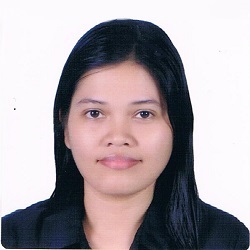 IVY.361147@2freemail.com 	Objective:	Looking to join a company that offers long term career opportunities in Accounting or Audit, where I can grow professionally and utilize my skills to contribute to the company’s goals.SKILLSMS Word and MS ExcelKnowledgeable in SAPTeam-playerDetail-oriented and can work under pressureWORK EXPERIENCEJuly 2016 - Nov. 2016		RDNavarro Accounting Services (Philippines)		(Junior Accountant)Aug. 2009 - May 2016		Bansalan Gov’t Emplooyes’ Coop. (Philippines)		(Bookkeeper)June 2009 – Dec. 2012		Part-time Freelance Online Worker / EntrepreneurOct. 2006 - May 2008		Lapanday Foods Corporation (Philippines)		(A/R Staff)June 2006 - Sept. 2006		Lapanday Packaging Inc. (Philippines)			(HR Assistant)DUTIES and RESPONSIBILITIESAs Junior Accountant:Handles bookkeeping for client’s accounts.Prepares records for monthly and quarterly VAT and percentage tax computations.Ensures that recorded and declared figures are supported by documents.Performs pre-audit for client’s disbursements.Does preparation and compilation of financial statements.Represents clients in the Securities and Exchange Commission and Bureau of Internal Revenue in cases of reporting violations and tax penalties.Assist new clients in business registration processes.Prepares amended annual financial statements.   As Bookkeeper:Verify accuracy and completeness of receipts/supporting documents before recording financial transactions.Compile information for the external accountant’s use.As Online Worker:Freelance Administrative Support for Amazon Mechanical Turk, UnemployedPinoys and ODesk.Projects include data entry, proofreading of documents, image verification, answering survey questions and paid to click tasks.As Accounts Receivable Staff:Ensures that boxes and plastics used during the period are recognized and billed. Coordinates with Logistics department and Port supervisor for checking of Bill of Ladings and Bill of Materials.Ensures that Delivery Receipts received are complete to facilitate sales invoice processing.Prepares sales invoices and statement of accounts of affiliates and customers.Prepares monthly sales reports for Peso and Dollar sales.Coordinates with Offshore Accounting for reconciliation of records on export sales.Requests for price update in the system and transmits price memo.Creates, maintains and updates customer files and subsidiary ledgers.Generates aging of receivable reports.Verify accuracy of inventory reflected in the system.Participates in periodic and year-end inventory counts.As HR Assistant:	Assists in the conduct of personnel hiring and resignation.Receives, reviews contents and maintains files of employees.Receives and checks time sheets and supporting documents for payroll processing.Verifies and acts on payroll complaints. Prepares payroll adjustment when necessary.Coordinates with bank personnel for posted payroll and pay slips.Reconcile and prepare monthly report of mandatory remittances to government agencies.Monitors and updates sick and vacation leave credits of employees.EDUCATIONBachelor of Science in Accountancy 	University of Mindanao - Davao City, Philippines					Graduated on October 2010Bachelor of Science in Commerce		Ateneo de Davao University - Davao City, PhilippinesMajor in Management Accounting	Graduated on March 2006